                      MODULO D’ISCRIZIONE 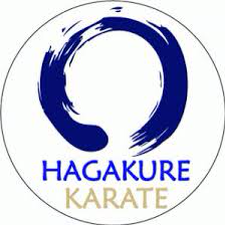 CONDIZIONI GENERALI – REGOLAMENTO Si conferma che i campi non compilati non sono variati rispetto ai dati presenti negli archivi della ASD HAGAKURE KARATE                                                                La/Il sottoscritta/o _____________________ La/Il sottoscritta/o*_______________________________________________________ cod.fisc.*______________________________nata/o________________il___________ Residente a*________________ in via*__________________________Cap.*_______ Tel.casa/uff._________________________________cell.*_______________________ E – Mail*(SCRIVERE IN STAMPATELLO)________________________________________________ *= Campi obbligatori DICHIARA che nulla osta alla sottoscrizione della presente domanda, assumendosi ogni responsabilità in ordine alla mancata veridicità di quanto dichiarato, e   CHIEDE di essere ammessa/o a frequentare, per l’Anno Sportivo 2023/2024, il Corso Di  KARATE  nei giorni e negli orari stabiliti dalla programmazione della ASD HAGAKURE KARATE, a disposizione presso la Segreteria HAGAKURE                            SECONDO LE CONDIZIONI GENERALI QUI DI SEGUITO CONVENUTE:PROGRAMMAZIONE DEI CORSI, FREQUENZA SETTIMANALE, ORARI a)I Soci, in accordo con i Maestri HAGAKURE, avranno facoltà di scegliere la frequenza settimanale desiderata (giorno/i e orario/i) b) I Corsi avranno inizio da settembre 2023 e termineranno a  giugno 2024. Per le vacanze e le  festività, si seguirà il calendario scolastico.                                                                                                         A.S.D. HAGAKURE KARATEvia Martiri di Belfiore,45 21057 Olgiate Olona -  Sede operativa Via Luigia Greppi, 19  21057 Olgiate Olona – Tel. 329 53 82 771  email:ale.averna76@gmail.com www.hagakurekarate.weebly.com  - CF 90042460122  P.IVA 03268070129 MODALITA’, CONDIZIONI E TERMINI DI ISCRIZIONE E PAGAMENTO L'iscrizione ai Corsi prevede il pagamento di una quota (tesseramento/iscrizione + corso/i)La modalità di pagamento potrà avvenire tramite Bonifico bancario, Assegno bancario, POS oppure in contanti presso la segreteria HAGAKURE. Vedi SITO www.hagakurekarate.weebly.com pagina METODO PAGAMENTOPAGAMENTO DELLA QUOTA ISCRIZIONE ANNUA ALLA SOCIETA HAGAKURE KARATE, da versare all’atto dell’iscrizione o entro 5 giorni dalla data indicata sul presente modulo di iscrizione RICHIESTA RESTITUZIONE QUOTE ENTRO IL 10 DEL MESE IN QUESTIONEQualora, successivamente all’iscrizione ed al pagamento della quota stessa, non si intendesse più partecipare ai corsi, si potrà richiedere la restituzione della quota nelle seguenti modalità ed esclusivamente per gravi motivi personali:QUOTA DI TESSERAMENTO ANNUALE ALLA SOCIETA  E ALLA FEDERAZIONE: non rimborsabile. QUOTA DI ISCRIZIONE AI CORSI: Qualora, successivamente all’iscrizione ed al pagamento della quota stessa, non si intendesse più partecipare ai corsi, si potrà richiedere la restituzione della quota nelle seguenti modalità ed esclusivamente per gravi motivi personali: - in caso di pagamento della quota in un’unica soluzione, la stessa è rimborsabile fino a un terzo del totale pagato a patto che, entro e non oltre 60 giorni dalla data di iscrizione, venga fatta pervenire richiesta scritta presso la Segreteria HAGAKURE e, in ultima istanza, a discrezione del Consiglio Direttivo che, entro 30 giorni dalla presentazione della suddetta richiesta, valuterà se concedere il rimborso. ATTIVITA’ EXTRA: Tutte le quote versate per attività extra, quali Stage, Gare, Esami, Campus, Summer camp e Manifestazioni che prevedono una fee specifica per la partecipazione, NON sono rimborsabili. Per tutte le suddette attività, il mancato versamento della quota di partecipazione entro i tempi previsti, comporta automaticamente l’esclusione del Socio dalla stessa.La partecipazione alle suddette attività non è automatica: è infatti necessario iscriversi, dando conferma presso la Segreteria oppure tramite e-mail (ale.averna76@gmail.com) sempre compilando il modulo che vi sarà fornito o scaricabile sul sito entro i termini previsti.In mancanza di tale modulo, debitamente compilato e firmato, NON è possibile partecipare ai Corsi (ad eccezione della lezione di prova). Al mancato pagamento della quota o di una rata di essa, consegue l’immediata esclusione dal/i Corso/i. L’ASD HAGAKURE KARATE precisa che gli importi trattenuti, a titolo di penale, si rendono necessari per consentire alla stessa di adempiere agli impegni assunti con gli Insegnanti ed il Consiglio direttivo.3 CERTIFICATO MEDICO DI BUONA SALUTE a)All'atto del tesseramento, il Socio dovrà presentare un certificato medico di idoneità sportiva non agonistica ex decreto ministeriale 08/08/2014, pubblicato in G. U. nr. 243 del 18/10/2014, oppure agonistica, qualora il soggetto intenda partecipare a competizioni sportive e/o affini. b)Detto certificato, che deve contenere i valori della pressione arteriosa e gli esiti di un ECG, potrà essere rilasciato dai medici di medicina generale, dai pediatri di libera scelta per i propri assistiti, dai medici specialisti in medicina dello sport e/o dai medici della Federazione Medico Sportiva Italiana del CONI. c)In mancanza, il Socio sarà automaticamente escluso dalle lezioni senza che ciò comporti alcun diritto alla restituzione delle quote versate. d) Il certificato sarà ritenuto valido esclusivamente se in corso di validità e se in documento originale oppure in copia conforme all’originale. 4 ESONERO DA RESPONSABILITA’ E ASSICURAZIONE Il sottoscritto esonera la ASD HAGAKURE KARATE  da qualsiasi responsabilità possa derivare da incidenti e/o infortuni cui la/lo stessa/o dovesse subire durante i Corsi. La ASD HAGAKURE KARATE informa i Soci e i Signori genitori di avere stipulato idonea polizza assicurativa per la responsabilità civile dovuta a fatti illeciti colposi a lei imputabili, ai sensi di legge, ivi compresi anche i fatti colposi e dolosi delle persone di cui debba rispondere. Poiché l’attività sportiva comporta rischi per l’incolumità personale, capisco e riconosco che oltre al rispetto delle norme, debbo obbedienza agli insegnamenti degli Istruttori e dei Maestri e mi assumo tutte le responsabilità in ordine di lezione e/o danni di qualsiasi natura che possa arrecare a persone e/o cose durante la pratica dell’attività sportiva. Esonero, quindi, esplicitamente la ASD HAGAKURE KARATE, gli Istruttori, i Soci, gli Ospiti autorizzati, da ogni responsabilità in ordine di lezione e/o danni di qualsiasi natura, che possa arrecare durante la pratica dell’attività sportiva, in qualunque sede questa si svolga.                                                                                                           A.S.D. HAGAKURE KARATEvia Martiri di Belfiore,45 21057 Olgiate Olona -  Sede operativa Via Luigia Greppi, 19  21057 Olgiate Olona – Tel. 329 53 82 771  email:ale.averna76@gmail.com www.hagakurekarate.weebly.com  - CF 90042460122  P.IVA 03268070129 6.ABBIGLIAMENTO Le discipline praticate presso la ASD HAGAKURE KARATE richiedono a tutte/i le/gli allieve/i tesserate/i che intendono frequentare i relativi corsi, di adottare un abbigliamento consono ed adeguato. Qualora fosse necessario indossare calzature, le stesse devono essere idonee all’uso, pulite e non provenienti dall’esterno. Nel caso in cui l’allieva/o tesserata/o non si impegni a rispettare dette regole, la direzione si riserva il diritto di escluderla/lo dalla lezione senza che ciò comporti alcun diritto alla restituzione delle quote, o il venir meno dell’obbligo di pagamento in capo allo stesso.7.RECUPERI DELLE LEZIONI Le lezioni perse dalle/gli allieve/i/tesserati potranno essere recuperate, previo accordo con gli Istruttori ed i Maestri HAGAKURE , a condizione che vengano recuperate nello stesso periodo (anno) in cui le stesse sono state perse e a condizione che la quota del periodo a cui si riferiscono sia stata regolarmente pagata. Scaduto il suddetto periodo le lezioni non saranno più recuperabili.8 ESAMI I Corsi di Karate prevedono due sessioni di Esame all’anno (maggio/dicembre) per il passaggio di grado (Kyu) ed il conseguente cambio di cintura (bianca/gialla/arancio/verde/blu/marrone/nera e relativi gradi intermedi). L’ammissione agli esami avviene esclusivamente a condizione che gli Istruttori ritengano idoneo l’atleta e, comunque, a discrezione del Direttore Tecnico. Se l’atleta non si presenta alla sessione d’esame, l’esame non è recuperabile in altre date. . E recuperabile solo a iscrizione e pagamento effettuato dello stesso e per assenza giustificata. ( comunque a discrezione del Direttore Tecnico).9 SMARRIMENTO VALORI Il sottoscritto, esonera l’ASD HAGAKURE KARATE da ogni responsabilità nel caso si verificasse lo smarrimento di valori e/o oggetti personali. Il Socio è pertanto tenuta/o a riporre i valori e/o gli oggetti personali in una borsa che potrà essere riposta nei locali adibiti a spogliatoio. Gli oggetti dimenticati e ritrovati dal personale HAGAKURE saranno custoditi per 15 gg. Dopo tale scadenza, la ASD HAGAKURE KARATE non si assume più alcuna responsabilità degli oggetti non ritirati.10 RIPRESA E PUBBLICAZIONE IMMAGINI Il sottoscritto, con la presente autorizza la ASD HAGAKURE KARATE alla ripresa ed alla pubblicazione delle proprie immagini effettuate in occasione di Stage, Gare e Manifestazioni organizzate dalla medesima o in collaborazione con altri Enti Sportivi. Ne vieta altresì l’uso in contesti che ne pregiudichino la dignità personale ed il decoro. La ASD HAGAKURE KARATE informa che le riprese verranno conservate nei propri archivi e potranno essere: 1)visionate dai componenti del Consiglio Direttivo 2)utilizzate a scopo divulgativo e didattico 3)in tutto o in parte rese disponibili sul sito www.hagakurekarate.weebly.com  e sulla Pagina Facebook Ufficiale e su Instagram 4) in tutto o in parte trasmette ad organi di stampa, riviste, quotidiani o televisione. La sottoscrizione del contratto non implica il consenso al trattamento delle immagini come sopra descritto. Il consenso viene esplicitamente espresso con la sottoscrizione dell’allegata Informativa sul trattamento dei dati La posa e l’utilizzo delle immagini sono da considerarsi effettuate in forma gratuita.                                                                                                  A.S.D. HAGAKURE KARATEvia Martiri di Belfiore,45 21057 Olgiate Olona -  Sede operativa Via Luigia Greppi, 19  21057 Olgiate Olona – Tel. 329 53 82 771  email:ale.averna76@gmail.com www.hagakurekarate.weebly.com  - CF 90042460122  P.IVA 03268070129 11 REGOLAMENTO Il sottoscritto, si impegna senza riserva alcuna ad seguire a tutte le norme dello Statuto e dei Regolamenti della ASD HAGAKURE KARATE, dichiarando di averli già letti, compresi ed accettati tutti, così come si impegna a rispettare eventuali modifiche che, allo Statuto o ai Regolamenti, dovessero essere apportate dagli Organi Statutari 12 CLAUSOLE ESSENZIALI Le precedenti clausole sono ritenute essenziali per l’iscrizionePRESA VISIONE DELLE SUDDETTE CONDIZIONI GENERALI, DICHIARO DI ACCETTARE    ESPRESSAMENTE QUANTO IN ESSE CONTENUTO Per presa visione e accettazione Olgiate Olona,………………                                         La/Il sottoscritta/o X …………………………………………….                                                                                                           A.S.D. HAGAKURE KARATEvia Martiri di Belfiore,45 21057 Olgiate Olona -  Sede operativa Via Luigia Greppi, 19  21057 Olgiate Olona – Tel. 329 53 82 771  email:ale.averna76@gmail.com www.hagakurekarate.weebly.com  - CF 90042460122  P.IVA 03268070129 Gentile signore/a, abbiamo bisogno di trattare informazioni che la riguardano, i suoi dati personali, per le finalità sotto indicate, a tal fine, come prescritto dalla normativa europea per la tutela dei dati personali (Regolamento Europeo 679/2016), le forniamo le informazioni che seguono. Titolare del Trattamento e Responsabile della protezione dei dati. Il Titolare del trattamento, ovvero il soggetto cui spettano le decisioni riguardo alle finalità, modalità e sicurezza dei dati personali, è A.S.D HAGAKURE KARATE in persona del suo legale rappresentante pro tempore Christian ZanovelloFinalità e basi giuridiche del trattamento. I dati personali che lei ci fornirà e che saranno raccolti nel corso dell'erogazione dei servizi da lei richiesti saranno trattati per le finalità secondo le basi giuridiche appresso indicate: FINALITÀ   Per erogare il servizio di fornitura dei servizi Relativo al contratto di cui lei è parte                                                            BASE GIURIDICA  Art. 6 lett. b                                 CONSEGUENZE IN CASO DI RIFIUTO AL TRATTAMENTO Non è richiesto il consenso, qualora lei rifiutasse di conferire i dati non potremo dare    corso al contratto.            FINALITÀ  Per adempimenti legati ad obblighi di legge in materia amministrativa fiscale e tributaria           BASE GIURIDICA  Art. 6 lett. c                      CONSEGUENZE IN CASO DI RIFIUTO AL TRATTAMENTO Non è richiesto il consenso, qualora lei rifiutasse di conferire i dati non potremo dare    corso al contratto            FINALITÀ  Per la promozione dell’ASD in materiali informativi per quanto riguarda immagini riprese in occasione di eventi e/o manifestazioni            BASE GIURIDICA Art. 6, Par. 1, Lett. a) GDPR (l'interessato ha espresso il consenso al trattamento dei propri dati personali per una o più̀ specifiche finalità̀  ).               CONSEGUENZE IN CASO DI RIFIUTO AL TRATTAMENTO In assenza del suo consenso non si procederà al trattamento dei datiDestinatari e categorie di dati trattati. I dati personali da Lei forniti o acquisiti nel corso della prestazione saranno trattati esclusivamente da personale all’uopo autorizzato o da responsabili del trattamento all’uopo designati. Oltre ai soggetti legittimati per legge, i Suoi dati potranno essere comunicati esclusivamente a quei soggetti cui Lei ci autorizza, in particolare le categorie di dati e i destinatari saranno i seguenti:            FINALITÀ Fatturazione           CATEGORIA DI DATI Consumi, identificativi, estremi contrattuali           DESTINATARI società di elaborazione e stampa e conservazione fatture           FINALITÀ Recapito fatture           CATEGORIA DI DATI Identificativi, estremi contrattuali           DESTINATARI Società di spedizione e recapito           FINALITÀ Riscossione fatture           CATEGORIA DI DATI Identificativi, estremi contrattuali           DESTINATARI Istituti di credito          FINALITÀ Tutela in caso di inadempimento del contratto         CATEGORIA DI DATI Identificativi, estremi contrattuali ,consumi         DESTINATARI  Società e professionisti, incaricati nel recupero crediti e dell’eventuale contenzioso                                                                                                           A.S.D. HAGAKURE KARATEvia Martiri di Belfiore,45 21057 Olgiate Olona -  Sede operativa Via Luigia Greppi, 19  21057 Olgiate Olona – Tel. 329 53 82 771  email:ale.averna76@gmail.com www.hagakurekarate.weebly.com  - CF 90042460122  P.IVA 03268070129      FINALITÀ Riprese e pubblicazioni Immagini    CATEGORIA DI DATI  Immagini e riprese video       DESTINATARI  Immagini e riprese video Pubblicazione su sito Web e Facebook Instagram4. Trasferimento all’estero I suoi dati personali non sono trasferiti al di fuori dell’Unione Europea. 5. Periodo di conservazione dei dati personali e criteri utilizzati I dati personali oggetto di trattamento sono raccolti in documenti la cui conservazione è stabilita coerentemente alle finalità di trattamento come sotto riepilogato.         DOCUMENTO . Contratto e fatture          DURATA DELLA CONSERVAZIONE 6 anni a decorrere dalla cessazione del contratto e dall’emissione delle fatture           DOCUMENTO Immagini          DURATA DELLA CONSERVAZIONE  6 anni a decorrere dalla pubblicazione6. Diritti dell’interessato. Il Regolamento le riconosce i seguenti diritti che lei può esercitare nei confronti di e contro ciascun contitolare. Un estratto completo degli articoli di legge che seguono è riportato in allegato. Diritto di accesso: L'art.15 del Regolamento Europeo le consente di ottenere dal titolare del trattamento la conferma che sia o meno in corso un trattamento dati che la riguarda ed in tal caso di ottenere l'accesso a tali dati. – Diritto di rettifica: L'art. 16 del Regolamento Europeo le consente di ottenere dal titolare del trattamento la rettifica dei dati personali inesatti che la riguardano senza ingiustificato ritardo. Tenuto conto delle finalità del trattamento, l'interessato ha il diritto di ottenere l'integrazione dei dati personali incompleti, anche fornendo una dichiarazione integrativa.  Diritto di cancellazione: L'art. 17 del Regolamento Europeo le consente di ottenere dal titolare del trattamento la cancellazione dei dati personali che la riguardano senza ingiustificato ritardo se sussiste uno dei motivi previsti dalla norma. – Diritto di limitazione: L'art. 18 del Regolamento Europeo le consente di ottenere dal titolare del trattamento la limitazione del trattamento quando ricorre una delle ipotesi previste dalla norma. – Diritto di opposizione: L'art. 21 del Regolamento Europeo le consente di opporsi in qualsiasi momento, per motivi connessi alla sua situazione particolare, al trattamento dei dati personali che la riguardano ai sensi dell'articolo 6, paragrafo 1, lettere e) o f), compresa la profilazione sulla base di tali disposizioni. – Diritto alla portabilità: L'art. 20 del Regolamento Europeo le consente di ricevere in un formato strutturato, di uso comune e leggibile da dispositivo automatico i dati personali che la riguardano forniti a un titolare del trattamento e ha il diritto di trasmettere tali dati a un altro titolare del trattamento senza impedimenti da parte del titolare del trattamento cui li ha forniti secondo le condizioni previste dalla norma  Diritto di revoca del consenso: L'art. 7 del Regolamento Europeo le consente di revocare il consenso da lei prestato in qualsiasi momento. La revoca del consenso non pregiudica la liceità del trattamento basata sul consenso prima della revoca. – Diritto di reclamo: L'art. 77 del Regolamento Europeo, qualora lei ritenga che il trattamento che la riguarda violi il regolamento, le riconosce il diritto di proporre reclamo a un'autorità di controllo, segnatamente nello Stato membro in cui lei risiede abitualmente, lavora oppure del luogo ove si è verificata la presunta violazione.                                                                                                            A.S.D. HAGAKURE KARATEvia Martiri di Belfiore,45 21057 Olgiate Olona -  Sede operativa Via Luigia Greppi, 19  21057 Olgiate Olona – Tel. 329 53 82 771  email:ale.averna76@gmail.com www.hagakurekarate.weebly.com  - CF 90042460122  P.IVA 03268070129            7. Ulteriori informazioni Tale ufficio potrà fornirle tutte le spiegazioni di cui lei avesse bisogno riguardo l'esercizio dei suoi diritti; le richieste possono essere inoltrate per iscritto, corredate da un documento valido di riconoscimento, presso A.S.D. HAGAKURE KARATE Via Martiri di Belfiore,45 21057 Olgiate Olona.8 Collaborazione La protezione dei dati che la riguardano e il rispetto dei principi previsti dalla normativa, con particolare riferimento al principio di trasparenza, sono per noi valori di primaria importanza, le saremo grati se vorrà aiutarci segnalandoci eventuali incomprensioni del presente documento ovvero suggerendoci miglioramenti presso i riferimenti del titolare come sopra indicato.                                             CONSENSO AL TRATTAMENTO DEI DATI Presa conoscenza della informativa che precede, liberamente esprimo la mia volontà barrando la casella corrispondente di cui sotto. Nel caso in cui non sia esercitata alcuna opzione, ovvero in caso di opzioni contraddittorie, il consenso si considera negato. Per la promozione dell’ASD in materiali informativi per quanto riguarda immagini riprese in occasione di eventi e/o manifestazioni  ACCONSENTO  NON ACCONSENTO                                                                                                                                              La/Il sottoscritta/o X ………...…………………………………                                                                                                        A.S.D. HAGAKURE KARATEvia Martiri di Belfiore,45 21057 Olgiate Olona -  Sede operativa Via Luigia Greppi, 19  21057 Olgiate Olona – Tel. 329 53 82 771  email:ale.averna76@gmail.com www.hagakurekarate.weebly.com  - CF 90042460122  P.IVA 03268070129 